“Ecco la serva del Signore”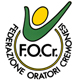 Esercizi spirituali giovani a Tignale 15-17 marzo 2019Ti proponiamo 2 giornate di ritiro presso il suggestivo Eremo di Montecastello, sopra il Lago di Garda, in località Tignale (BS).Le giornate saranno scandite da momenti di ascolto del Vangelo. Vivremo anche momenti di silenzio e preghiera personale e comunitaria e ovviamente l’Eucaristia. Ci aiuterà nelle riflessioni suor Carla Zappulla, dell’Istituto delle Suore Adoratrici di Rivolta d’Adda.Ciascuno avrà la sua camera singola: porta le lenzuola o il sacco a pelo, il necessario personale, asciugamani. Sarà utile anche la Bibbia. Il resto è fornito dall’Eremo. Il viaggio è autonomo: ci si organizza in oratorio o nella zona. Arrivo previsto per le 19.00 di venerdì 15 marzo, rientro nel dopo pranzo di domenica 17 marzo.Costo della pensione completa: € 95,00 (chiedi però in Oratorio per eventuali contributi). Altre info su focr.it NB: segnalare l’eventuale e gradita presenza di sacerdoti in modo da organizzare alcuni servizi e disponibilità per l’accompagnamento dei giovani. Sarete contattati almeno una settimana prima.MODULO DI ISCRIZIONEconsegnare in Focr, via mail a segreteria@focr.it o per fax allo 03721960163.Totale posti disponibili 40. Verranno accolte le iscrizioni ricevute in ordine cronologico in segreteria.Oratorio di ______________________________________________Nominativo partecipanti: Recapito tel e e-mail_______________________ 	____________________________________________________ 	____________________________________________________	 ____________________________________________________ 	____________________________________________________ 	____________________________________________________	 ____________________________________________________ 	____________________________________________________	 ____________________________________________________	 _____________________________Note particolari (variazione su arrivi/partenze, problemi alimentari…)__________________________________________________________________________________________________________________________________________________________________________________________________________________________________________